ИЗМЕНА И ДОПУНА ПЛАНА ГЕНЕРАЛНЕ РЕГУЛАЦИЈЕ"ИСТОК 1" У КРУШЕВЦУ У ДЕЛУ УРБАНИСТИЧКЕ ЦЕЛИНЕ 3.3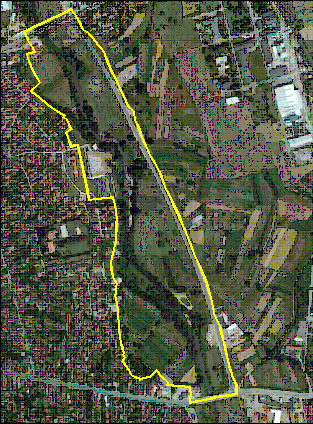 